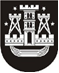 KLAIPĖDOS MIESTO SAVIVALDYBĖS TARYBASPRENDIMASDĖL SUTIKIMO PERIMTI VALSTYBĖS TURTĄ IR JO PERDAVIMO VALDYTI, NAUDOTI IR DISPONUOTI PATIKĖJIMO TEISE 2019 m. birželio 20 d. Nr. T2-183KlaipėdaVadovaudamasi Lietuvos Respublikos vietos savivaldos įstatymo 6 straipsnio 3 punktu, Lietuvos Respublikos valstybės ir savivaldybių turto valdymo, naudojimo ir disponavimo juo įstatymo 6 straipsnio 2 punktu, 20 straipsnio 1 dalies 5 punktu ir atsižvelgdama į Klaipėdos universiteto 2018 m. lapkričio 9 d. raštą Nr. 4-221 „Dėl valstybės nekilnojamojo turto perdavimo Klaipėdos miesto savivaldybės nuosavybėn“, 2018 m. lapkričio 9 d. raštą Nr. 4-222 „Dėl Klaipėdos universiteto valdomų tarnybinių butų perėmimo“ ir 2018 m. lapkričio 9 d. raštą Nr. 4-223 „Dėl pritarimo perduoti Klaipėdos universiteto apšvietimo tinklus“, Klaipėdos miesto savivaldybės taryba  nusprendžia:1. Sutikti perimti Klaipėdos miesto savivaldybės nuosavybėn savarankiškosioms funkcijoms įgyvendinti valstybei nuosavybės teise priklausantį ir šiuo metu Klaipėdos universiteto patikėjimo teise valdomą nekilnojamąjį turtą, esantį Klaipėdos mieste:1.1. kelią Universiteto al. (unikalus Nr. 4400-2093-3515, pažymėtas plane – 1k, bendras ilgis – 670,00 m, įsigijimo vertė – 471 529,19 Eur);1.2. apšvietimo tinklus H. Manto g. 84 (įsigijimo vertė – 331 866,89 Eur);1.3. 16 gyvenamųjų butų, kurių bendra įsigijimo vertė – 30 906,22 Eur (priedas).2. Perduoti sprendimo 1 punkte nurodytą turtą, jį perėmus savivaldybės nuosavybėn, Klaipėdos miesto savivaldybės administracijai valdyti, naudoti ir disponuoti patikėjimo teise.3. Įgalioti Klaipėdos miesto savivaldybės administracijos direktorių savivaldybės vardu pasirašyti sprendimo 1 punkte nurodyto turto perdavimo ir priėmimo aktą.4. Skelbti šį sprendimą Klaipėdos miesto savivaldybės interneto svetainėje. Savivaldybės merasVytautas Grubliauskas